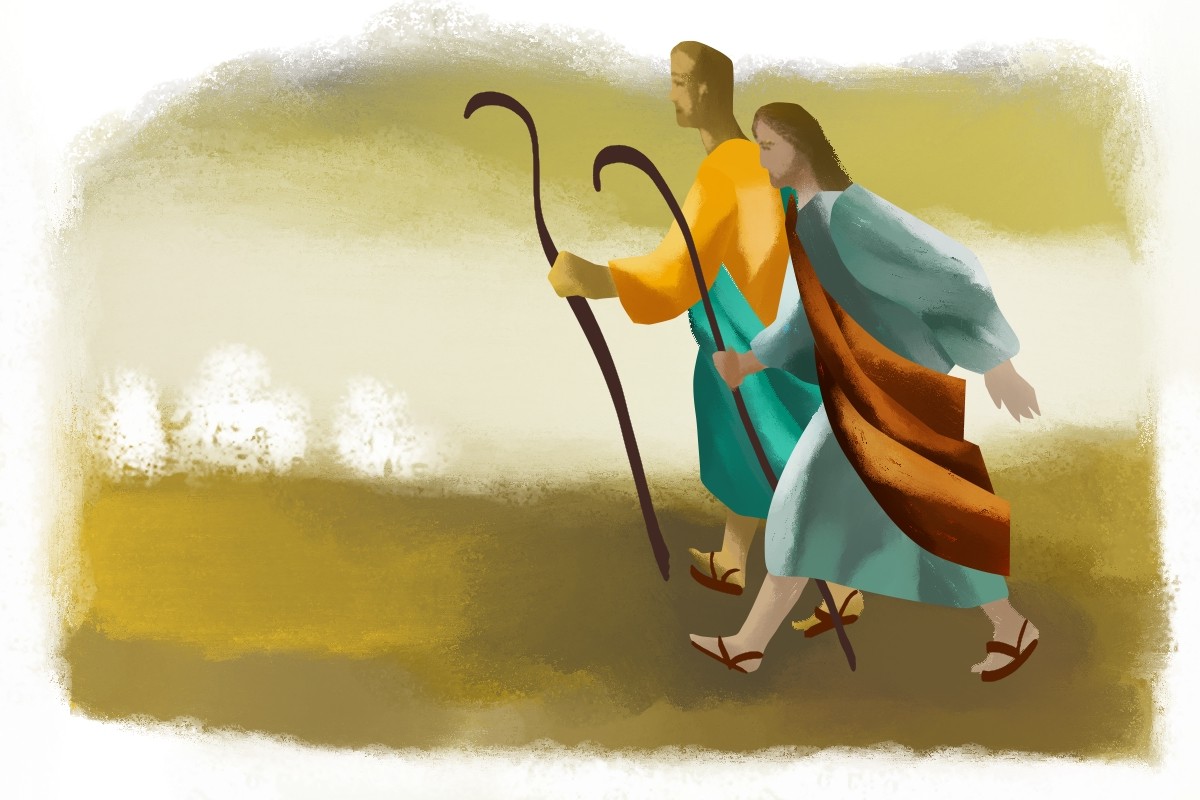 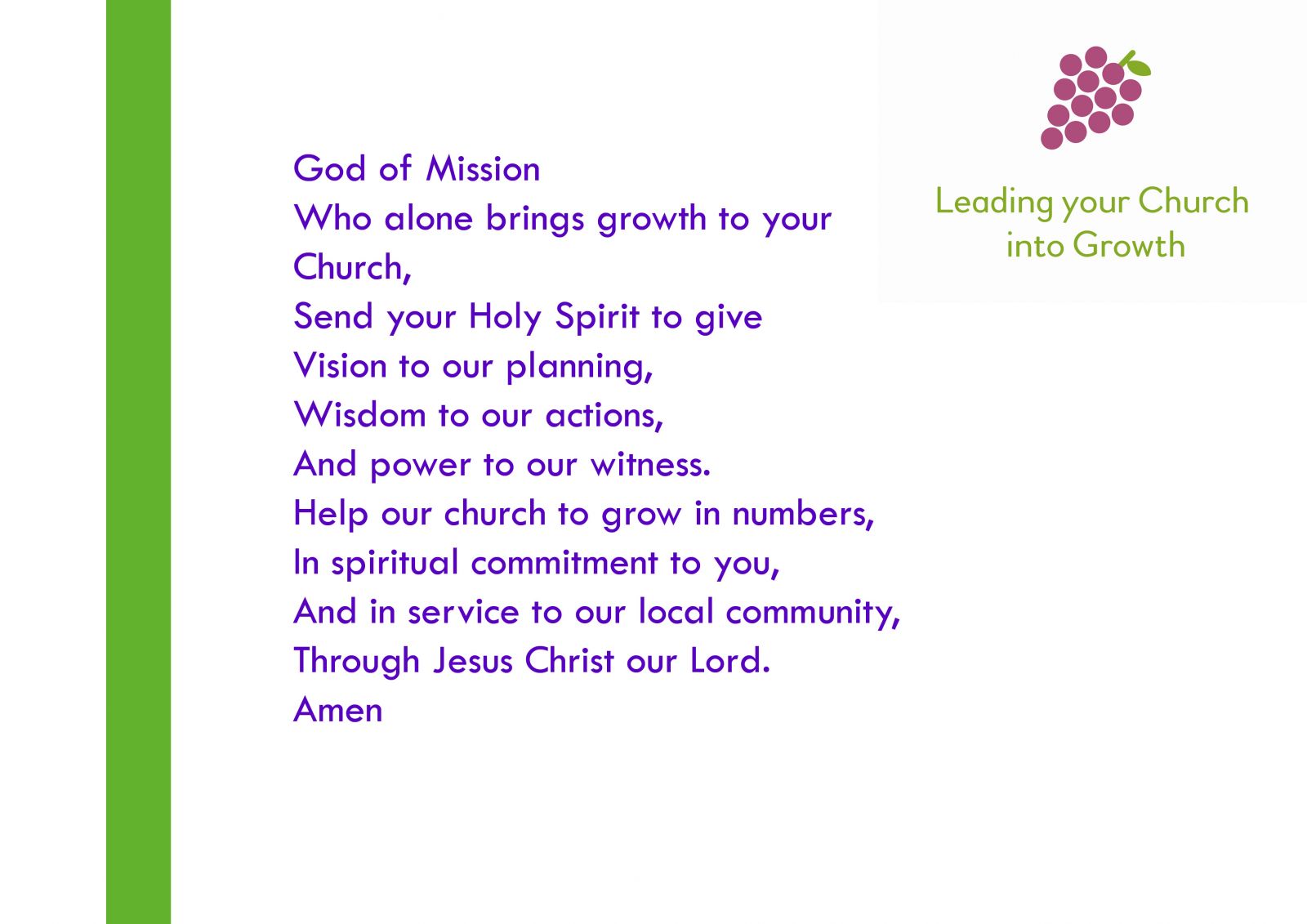 Lectio DivinaIntroductionMake whatever preparations you need to leave the shadow world behind and encounter the fire of the Spirit and the light of God.If you have chosen to prepare the space and the place in some way (perhaps drawing a curtain or lighting a candle), make that preparation.Eliminate distractions and the possibility of interruption.Sign of the CrossWe invoke God, in whose name we act.In the name of the Father, ✠    and of the Son,     and of the Holy Spirit,Amen.Invocation of the Holy SpiritWe invoke the Holy Spirit, who will speak to us and listen in us.Come, Holy Spirit, fill the hearts of your faithful    and kindle in them the fire of your love.Send forth your Spirit, and they shall be created.And you shall renew the face of the earth.Act of ContritionBy acknowledging our sinfulness and admitting that by ourselves we can do nothing that is not flawed, we ask God to take the initiative in this encounter.Have mercy on us, O Lord:For we have sinned against you.Show us, O Lord, your mercy:And grant us your salvation.May almighty God have mercy on us, forgive us our sins, and bring us to everlasting life.    Amen.The GospelA reading from the holy Gospel according to Mark7 He called the twelve and began to send them out two by two, and gave them authority over the unclean spirits. 8 He ordered them to take nothing for their journey except a staff; no bread, no bag, no money in their belts; 9 but to wear sandals and not to put on two tunics. 10 He said to them, ‘Wherever you enter a house, stay there until you leave the place. 11 If any place will not welcome you and they refuse to hear you, as you leave, shake off the dust that is on your feet as a testimony against them.’ 12 So they went out and proclaimed that all should repent. 13 They cast out many demons, and anointed with oil many who were sick and cured them.________The ResponseMeditatio (reflection)What does the Gospel say to me?    God has willed me to be here, now, today, for a reason. Now is the time to reflect, and find that reason, and hear what God has chosen to tell me.A good pattern is this:    - What has drawn my attention or struck me in some way?    - Why? Was it a person? A word? A situation? A gesture?    - What, therefore, is God saying to me through these words, here and now, today?The “I” and the “me” are important. To say “we” or “us” is to evade the encounter by softening the focus and hiding behind membership of a group. The meeting with Jesus is face to face, one to one.Oratio (prayer)God has spoken to me. What do I reply?    Silently, each of us responds to what God has said to them through the passage we have read.Contemplatio (contemplation)Sometimes we may be led beyond prayer into a quiet and attentive resting in the presence of God.ConclusionWe prepare to return to the everyday world, carrying with us what we have received in our minds and our hearts today.Our Father, who art in heaven,    hallowed be thy name.Thy kingdom come.    Thy will be done on earth, as it is in heaven.Give us this day our daily bread,    and forgive us our trespasses,    as we forgive those who trespass against us,and lead us not into temptation,    but deliver us from evil.________May the Lord bless us, and keep us from all evil, and bring us to everlasting life.    Amen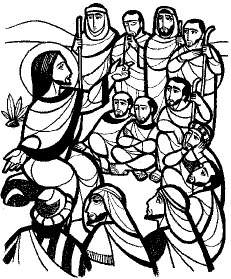 